Совет депутатовсельского поселения «Село Маяк»Нанайского муниципального районаХабаровского краяРЕШЕНИЕ08.10.2021                                                                                                                            № 93с. Маяк«Об установлении границ территории территориального общественного самоуправления в пределах улиц Зеленая от дома № 1 до дома № 22,  Озерная от дома № 25 до дома № 44, Лесная дом № 46 села Маяк, Нанайского района Хабаровского края, являющегося частью сельского поселения «Село Маяк», входящего в состав Нанайского муниципального района.В соответствии с Федеральным законом от 06.10.2003 № 131-ФЗ «Об общих принципах организации местного самоуправления в Российской Федерации», статьи 5 «Положения о территориальном общественном самоуправлении в сельском поселении «Село Маяк» Нанайского муниципального района Хабаровского края», утвержденного Решением Совета депутатов сельского поселения «Село Маяк» от 20.11.2014 г. № 14 и статьей 13 Устава сельского поселения «Село Маяк» Нанайского муниципального района, Совет депутатовРЕШИЛ:1. Установить границы территориального общественного самоуправления в пределах улиц Зеленая от дома № 1 до дома № 22,  Озерная от дома № 25 до дома № 44, Лесная дом № 46 села Маяк, Нанайского района Хабаровского края, являющегося частью сельского поселения «Село Маяк», входящего в состав Нанайского муниципального района согласно описания границ (приложение №1) и схемы границ территории (приложение №2).2. Настоящее решение опубликовать  на официальном сайте администрации сельского поселения «Село Маяк» Нанайского муниципального района и в Сборнике муниципальных нормативных правовых актов сельского поселения «Село Маяк» Нанайского муниципального района.3. Настоящее решение вступает в силу со дня его официального опубликования.Председатель Совета депутатов                                                             А.В. АлипченкоГлава сельского поселения						          Д.Ф. Булаев                                                                                                                       Приложение 1к решению Совета депутатов                    сельского поселения                            «Село Маяк»                                                                                                               от 15.10.2021 года  № 93           Описание границ территории территориального общественного самоуправления в пределах улиц Зеленая от дома № 1 до дома № 22,  Озерная от дома № 25 до дома № 44, Лесная дом № 46 села Маяк, Нанайского района Хабаровского края, являющегося частью сельского поселения «Село Маяк», входящего в состав Нанайского муниципального района.Территориальное общественное самоуправление, расположено на территории сельского поселения «Село Маяк» Нанайского района Хабаровского края, в территорию ТОС «Светлое будущее» входит улица Зеленая от дома № 1 до дома № 22 протяженностью 660 м.,  Озерная от дома № 25 до дома № 44, протяженностью 550 м. и дом № 46 по улице Лесной, протяженностью 190 м. села Маяк, Нанайского района Хабаровского края.                                                                                                                       Приложение 2к решению Совета депутатов                    сельского поселения                            «Село Маяк»                                                                                                               от 15.10.2021 года  № 93           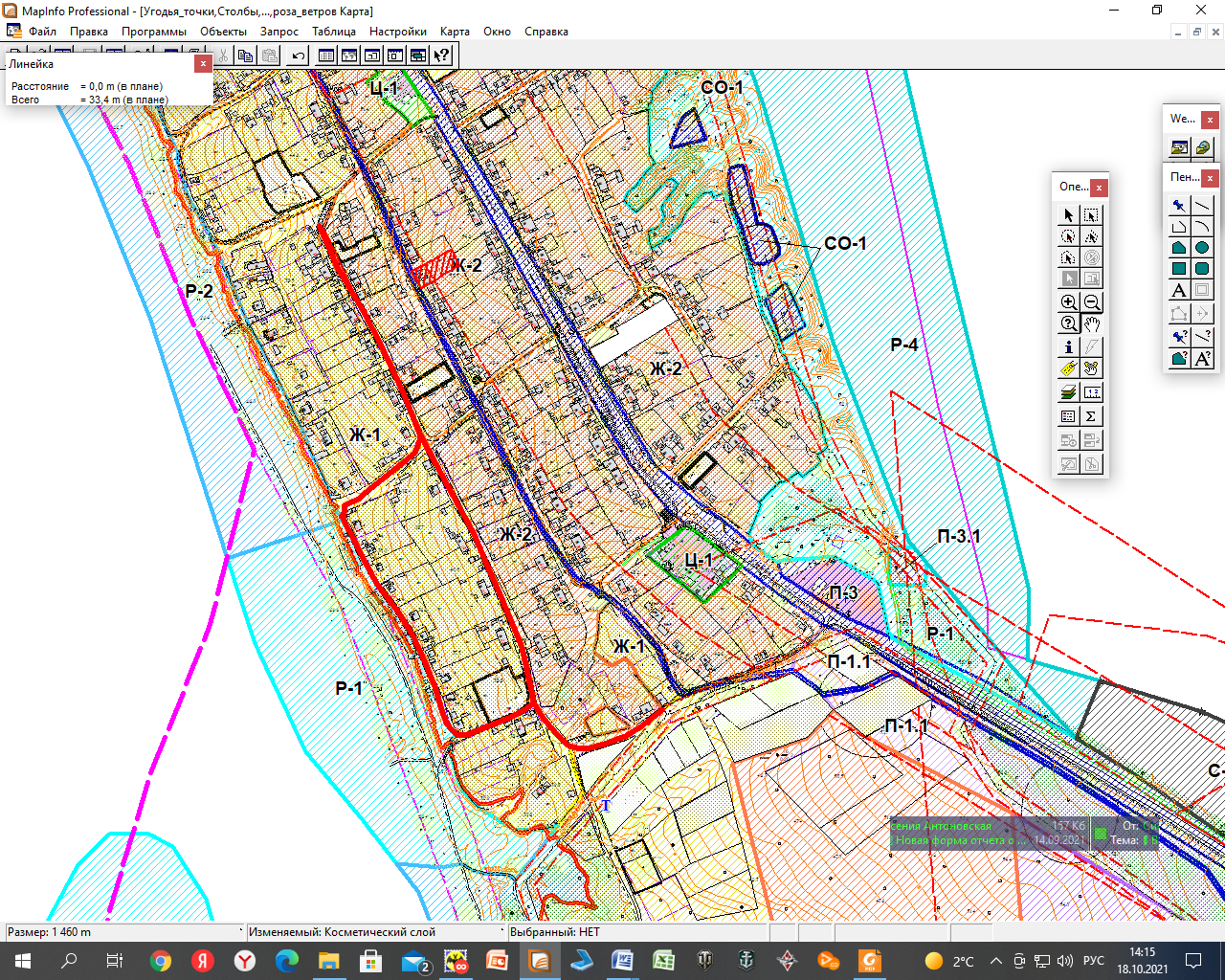 